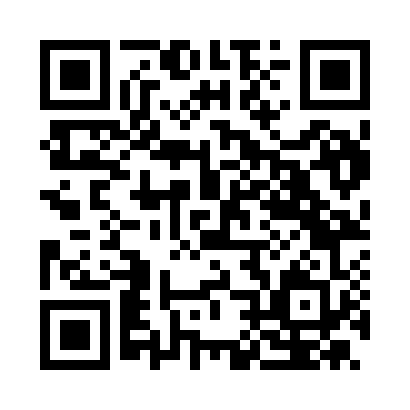 Prayer times for Angri, ItalyWed 1 May 2024 - Fri 31 May 2024High Latitude Method: Angle Based RulePrayer Calculation Method: Muslim World LeagueAsar Calculation Method: HanafiPrayer times provided by https://www.salahtimes.comDateDayFajrSunriseDhuhrAsrMaghribIsha1Wed4:156:0012:595:557:589:372Thu4:135:5912:595:557:599:393Fri4:115:5712:595:568:009:404Sat4:095:5612:585:568:019:425Sun4:085:5512:585:578:029:436Mon4:065:5412:585:578:039:457Tue4:045:5312:585:588:049:468Wed4:025:5112:585:598:059:489Thu4:015:5012:585:598:069:4910Fri3:595:4912:586:008:079:5111Sat3:585:4812:586:008:089:5212Sun3:565:4712:586:018:099:5413Mon3:545:4612:586:018:109:5514Tue3:535:4512:586:028:119:5615Wed3:515:4412:586:038:129:5816Thu3:505:4312:586:038:139:5917Fri3:485:4212:586:048:1410:0118Sat3:475:4212:586:048:1510:0219Sun3:465:4112:586:058:1610:0420Mon3:445:4012:586:058:1710:0521Tue3:435:3912:586:068:1810:0722Wed3:425:3812:586:068:1910:0823Thu3:405:3812:596:078:2010:0924Fri3:395:3712:596:078:2110:1125Sat3:385:3612:596:088:2210:1226Sun3:375:3612:596:088:2210:1327Mon3:365:3512:596:098:2310:1428Tue3:355:3412:596:098:2410:1629Wed3:345:3412:596:108:2510:1730Thu3:335:3312:596:108:2610:1831Fri3:325:3312:596:118:2610:19